Дата 08.05.20Група: ТУ-2Професія: Слюсар з ремонту колісних транспортних засобів Майстер в/н Єлізов А.В. Контакти: Viber та Telegram тел: 0995684019 або email: andrey03323@gmail.comУрок №22Назва теми програми: Самостійне виконання  робіт слюсаря з ремонту колісних транспортних засобів 3 розрядуТема уроку: «Знімання та встановлення агрегатів електроустаткування»Мета уроку: Навчальна: формування умінь та застосовувати одержані знання длярозвитку навчально-виробничих задач при  зніманні та встановленні агрегатів електроустаткуванняРозвиваюча: розвити творчий підхід до роботи як засіб вихованнястійкого професійного інтересу  при зніманні та встановленні агрегатів електроустаткуванняВиховна: виховати творче відношення до праці і навчання зніманні та встановленні агрегатів електроустаткуванняДидактичний матеріал: конспект                                       Структура уроку:Повторення пройденого матеріалу:    8.00 – 9.30( учні надають, письмово, відповіді на поставлені запитання)1.Поясніть як виконують ремонт зчеплення2. Який інструмент виконують для ремонту зчеплення3.Поясніть підготовку робочого місця до ремонту зчеплення4.Опишіть безпеку праці при ремонті зчеплення 5. Як збирають зчеплення6. Який інструмент використовують для збирання зчепленняПояснення нового матеріалу    9.30  - 13.00Інструктаж з ОП та БЖДСлюсар з ремонту колісних транспортних засобів повинен:бути уважним, не відволікатися сам і не відволікати інших;не допускати на робоче місце осіб, які не мають відношення до роботи; не проводити слюсарні роботи поза робочим місцем без дозволу майстра;перед початком слюсарних робіт треба повісити табличку «двигун не вмикати», «працюють люди» та повідомити що ви  розпочинаєте працюватистежити, щоб руки, взуття та одяг були завжди сухими-це зменшить ймовірність електротравми;для захисту очей  обов'язково користуватися окулярами або захисними шиткамистежити, щоб дроти електричних пристроїв були надійно ізольовані і захищені від механічних пошкоджень і високих температур;слідкувати щоб промаслені ганчірки були у спеціальному ящику;не працювати на несправному обладнанні; про помічені несправності на робочому місці і в обладнанні повідомити майстру і без його вказівки до роботи не приступати;обов'язково відключати обладнання при перервах в роботі;виконувати тільки ту роботу, яка доручена майстром і по якій дано інструктаж;зачистку з’єднань виконувати в окулярах, захисній масці від пилу або распіраторі.Організація робочого місця 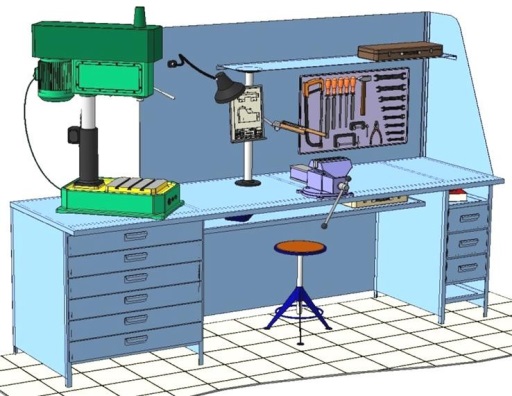 Основним робочим місцем автослюсаря поза постів і ліній технічного обслуговування і ремонту є пост, обладнаний слюсарним верстатом, на якому розбирають і збирають зняті з автомобіля вузли та прилади й виконують слюсарно-підганяльні і інші роботи.Кришку верстата оббивають тонкої листової (покрівельної) сталлю, що охороняє, його від пошкоджень і полегшує утримання в чистоті.Приступаючи до роботи, автослюсар повинен підготувати всі необхідні для її виконання інструмент і пристосування і правильно розташувати їх на верстаті На столі стоїть передбачити пристосування для:безпечної укладання власника в процесі перестановки вироби;швидкого доступу до витратних матеріалів;розташування інструментів (молотка, напилка, ліхтарика,  щітки по металу, ключів тощо);Опис технологічного процесуСпочатку підберіть необхідний інструмент.Розкладіть інструмент який по ліву руку а який по правуПеревірте надійність інструментів.Увімкніть допоміжне світло.Зафіксуйте автомобіль або агрегат чи вузол. В процесі роботи потрібно протирати інструмент від мастила чи відчищати від стружки. Електрообладнання автомобіля служить для запуску двигуна, внутрішнього освітлення автомобіля, освітлення дороги, звукової і світлової сигналізації, живить електричним струмом контрольно-вимірювальні прилади і систему запалювання. Електрообладнання автомобіля поділяється на дві групи.Джерела електричної енергії: генератор і акумуляторна батарея. споживачів - це всі інші прилади електрообладнання.Електрообладнання автомобіля виконане по однопровідній схемі тобто до споживача електричної енергії підходить тільки один провід «+» . Другим проводом є всі металічні частини автомобіля так названа «маса» «-» . Акумуляторна батареяпризначена для живлення електричним струмом усіх споживачів електричної енергії, коли двигун не працює або працює на холостому ході а також для запуску двигуна стартером Найбільше розповсюдження отримали свинцево-кислотні акумуляторні батареї. Генератор призначений для живлення електричним струмом споживачів електричної енергії при працюючому двигуні. Генератори бувають постійного та змінного струму. На сучасних автомобілях застосовують генератори змінного струму які більш дешеві в виготовлені та не важкі в обслуговуванні. Система запалення призначена для перетворення низької напруги (12В) в високу напругу (24 -30 тис вольт) і підводу її до свічок запалення в порядку роботи двигуна. Системи запалення бувають: Батарейна, контактно-транзисторна, безконтактна (електрона)Стартер призначений для запуску двигуна. Стартер собою представляєелектродвигун постійного струму який перетворює електричну енергію в механічну роботу. Стартери можуть бути різної потужності в залежності від двигунів, та 12 або 24 вольтові. Контрольно-вимірювальні прилади автомобіля призначені для контролю за станом і роботою двигуна і його систем. На сучасних автомобілях застосовують такі контрольно-вимірювальні прилади: амперметр;покажчик температури охолодної рідини; аварійний сигналізатор температури охолодної рідини в системі охолоджування; покажчик тиску масла в системі мащення двигуна; аварійний сигналізатор зниження тиску масла в системі мащення двигуна; покажчик рівня палива в паливному баці;спідометр; тахометр.Інструкційно-технологічна картаБЕЗПЕКА ПРАЦІ ПРИ  зніманні та встановленні агрегатів електроустаткуванняДо початку робіт необхідно:Отримати інструктаж про безпечні умови праці і прийоми виконання виробничого завдання Передивитись робоче місце і перевірити правильність розташування налагодженість інструментів, інвентарю, приладів, Одягти спецодяг При зніманні та встановленні агрегатів електроустаткування :Перевірити наявність всього інструментуПеревірення електроінструменту Під час роботи:А) підібрати засоби індивідуального захисту, що відповідають характер виконуваної роботи і перевірити їх на відповідність вимогам;Б) перевірити робоче місце і підходи до нього на відповідність вимоги безпеки праці;В) підібрати технологічну оснастку, інструмент, устаткування, необхідні при виконанні робіт, перевірити їх на відповідність вимогам безпеки праціСлюсар з ремонту колісних транспортних засобів  не повинен приступати до виконання роботи за таких порушень вимог охорони праці:А) Недостатньо освітлення робочих місць;Б) Використання в зоні роботи світильників напругою 50 В;В) Несправності засобів захисту працюючих, інструменти чи обладнання, зазначених в інструкціях виробників, за яких не допускається;Г) Несвоєчасне проведення чергових випробувань або закінчення терміну експлуатації засобів захисту працюючих, встановленого заводом-виробникомПо завершенню робіт:Прибрати зі стіни інструмент, привести у порядок робоче місце і проходиПовідомити майстра про всі неполадки, що виникли під час роботи.Посилання на відео – урокhttps://www.youtube.com/watch?v=gbDrXkAXPlAhttps://www.youtube.com/watch?v=nU1iCh4xo98https://www.youtube.com/watch?v=3oDnmfGZKykЗакріплення нового матеріалу 13.00-14.301.Поясніть що входить до агрегатів електрообладнання автомобіля2.Який інструмент використовують для знімання та встановлення генератора3.Який інструмент використовують для знімання та встановлення стартера4.Як проводять знімання та встановлення стартера5.Як проводять знімання та встановлення генератора 6.Опишіть техніку безпеки при зніманні та встановленні електроустаткуванняДомашнє завдання:  Законспектувати урокВідповіді на завдання надсилати Viber та Telegram тел: 0995684019, або email: andrey03323@gmail.com з 12.00 -14.30  08.05.20року          Майстер в/н                                                       А.В. ЄлізовЗаголовна частинаЗаголовна частинаЗаголовна частинаЗаголовна частинаЗаголовна частинаЗаголовна частинаПрофесія:Професія:7231 Слюсар з ремонту колісних транспортних засобів7231 Слюсар з ремонту колісних транспортних засобів7231 Слюсар з ремонту колісних транспортних засобів7231 Слюсар з ремонту колісних транспортних засобівМодуль СРКТЗ-3 Ремонт і технічне обслуговування вантажних та легкових автомобілів (крім спеціальних і дизельних), мікроавтобусів, автобусів, причепів, напівпричепів і мотоциклівМодуль СРКТЗ-3 Ремонт і технічне обслуговування вантажних та легкових автомобілів (крім спеціальних і дизельних), мікроавтобусів, автобусів, причепів, напівпричепів і мотоциклівМодуль СРКТЗ-3 Ремонт і технічне обслуговування вантажних та легкових автомобілів (крім спеціальних і дизельних), мікроавтобусів, автобусів, причепів, напівпричепів і мотоциклівМодуль СРКТЗ-3 Ремонт і технічне обслуговування вантажних та легкових автомобілів (крім спеціальних і дизельних), мікроавтобусів, автобусів, причепів, напівпричепів і мотоциклівМодуль СРКТЗ-3 Ремонт і технічне обслуговування вантажних та легкових автомобілів (крім спеціальних і дизельних), мікроавтобусів, автобусів, причепів, напівпричепів і мотоциклівМодуль СРКТЗ-3 Ремонт і технічне обслуговування вантажних та легкових автомобілів (крім спеціальних і дизельних), мікроавтобусів, автобусів, причепів, напівпричепів і мотоциклівНазва складового навчального модуля: СРКТЗ-3.2 Виконання ремонту вантажних автомобілів та легкових автомобілів (крім спеціальних та дизельних), мікроавтобусів, автобусів, причепів, напівпричепів і  мотоциклівНазва складового навчального модуля: СРКТЗ-3.2 Виконання ремонту вантажних автомобілів та легкових автомобілів (крім спеціальних та дизельних), мікроавтобусів, автобусів, причепів, напівпричепів і  мотоциклівНазва складового навчального модуля: СРКТЗ-3.2 Виконання ремонту вантажних автомобілів та легкових автомобілів (крім спеціальних та дизельних), мікроавтобусів, автобусів, причепів, напівпричепів і  мотоциклівНазва складового навчального модуля: СРКТЗ-3.2 Виконання ремонту вантажних автомобілів та легкових автомобілів (крім спеціальних та дизельних), мікроавтобусів, автобусів, причепів, напівпричепів і  мотоциклівНазва складового навчального модуля: СРКТЗ-3.2 Виконання ремонту вантажних автомобілів та легкових автомобілів (крім спеціальних та дизельних), мікроавтобусів, автобусів, причепів, напівпричепів і  мотоциклівНазва складового навчального модуля: СРКТЗ-3.2 Виконання ремонту вантажних автомобілів та легкових автомобілів (крім спеціальних та дизельних), мікроавтобусів, автобусів, причепів, напівпричепів і  мотоциклівПрофесійна кваліфікаціяПрофесійна кваліфікаціяСлюсар з ремонту колісних транспортних засобів 3 –го розряду Слюсар з ремонту колісних транспортних засобів 3 –го розряду Слюсар з ремонту колісних транспортних засобів 3 –го розряду Слюсар з ремонту колісних транспортних засобів 3 –го розряду Учнівська норма часу на виконання:Учнівська норма часу на виконання:5 годин5 годин5 годин5 годинТема уроку:Тема уроку:Розбирання, складання, знімання та встановлення приладів і агрегатів електроустаткуванняРозбирання, складання, знімання та встановлення приладів і агрегатів електроустаткуванняРозбирання, складання, знімання та встановлення приладів і агрегатів електроустаткуванняРозбирання, складання, знімання та встановлення приладів і агрегатів електроустаткуванняМета (завдання):Мета (завдання):Навчальна: формування умінь та застосовувати одержані знання для розвитку навчально-виробничих задач  при розбиранні, складанні, зніманні та встановленні приладів і агрегатів електроустаткуванняРозвиваюча: :  розвити творчий підхід до роботи як засіб виховання стійкого професійного інтересу  при розбиранні, складанні, зніманні та встановленні приладів і агрегатів електроустаткування. Виховна: виховати творче відношення до праці і навчання  при розбиранні, складанні, зніманні та встановленні приладів і агрегатів електроустаткуванняНавчальна: формування умінь та застосовувати одержані знання для розвитку навчально-виробничих задач  при розбиранні, складанні, зніманні та встановленні приладів і агрегатів електроустаткуванняРозвиваюча: :  розвити творчий підхід до роботи як засіб виховання стійкого професійного інтересу  при розбиранні, складанні, зніманні та встановленні приладів і агрегатів електроустаткування. Виховна: виховати творче відношення до праці і навчання  при розбиранні, складанні, зніманні та встановленні приладів і агрегатів електроустаткуванняНавчальна: формування умінь та застосовувати одержані знання для розвитку навчально-виробничих задач  при розбиранні, складанні, зніманні та встановленні приладів і агрегатів електроустаткуванняРозвиваюча: :  розвити творчий підхід до роботи як засіб виховання стійкого професійного інтересу  при розбиранні, складанні, зніманні та встановленні приладів і агрегатів електроустаткування. Виховна: виховати творче відношення до праці і навчання  при розбиранні, складанні, зніманні та встановленні приладів і агрегатів електроустаткуванняНавчальна: формування умінь та застосовувати одержані знання для розвитку навчально-виробничих задач  при розбиранні, складанні, зніманні та встановленні приладів і агрегатів електроустаткуванняРозвиваюча: :  розвити творчий підхід до роботи як засіб виховання стійкого професійного інтересу  при розбиранні, складанні, зніманні та встановленні приладів і агрегатів електроустаткування. Виховна: виховати творче відношення до праці і навчання  при розбиранні, складанні, зніманні та встановленні приладів і агрегатів електроустаткуванняОСНОВНА ЧАСТИНАОСНОВНА ЧАСТИНАОСНОВНА ЧАСТИНАОСНОВНА ЧАСТИНАОСНОВНА ЧАСТИНАОСНОВНА ЧАСТИНАОСНОВНА ЧАСТИНАОСНОВНА ЧАСТИНАЗміст завдання та послідовність його виконанняЗміст завдання та послідовність його виконанняЗміст завдання та послідовність його виконанняЗміст завдання та послідовність його виконанняОбладнання, інструменти, пристосуванняТехнічні умови і вказівки щодо виконання переходів, операційЕскізи, рисунки, схемиЕскізи, рисунки, схемиОперації та порядок їх виконанняОперації та порядок їх виконанняІнструкційні вказівки і поясненняІнструкційні вказівки і поясненняОбладнання, інструменти, пристосуванняТехнічні умови і вказівки щодо виконання переходів, операційЕскізи, рисунки, схемиЕскізи, рисунки, схемиОрганізація робочого місця.Організація робочого місця.1.Принести все необхідне для роботи, приготувати інструмент, матеріали.2.Одягнути спецодяг 1.Принести все необхідне для роботи, приготувати інструмент, матеріали.2.Одягнути спецодяг Гайкові ключі, насадки з тріскачкою, викруткаІнструмент розкласти по праву руку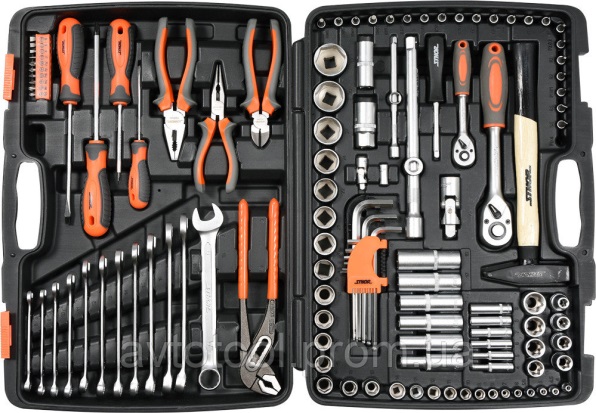 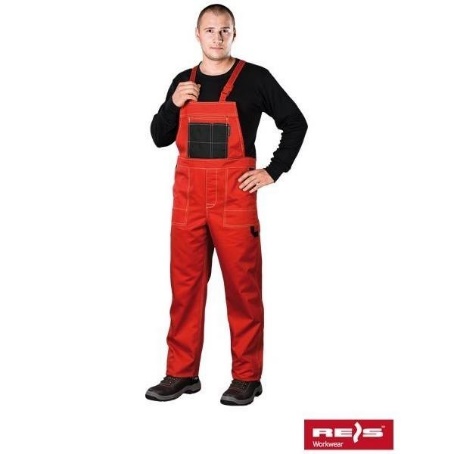 2.Підготовчий етап: Зняття агрегатів з автомобіля2.Підготовчий етап: Зняття агрегатів з автомобіля1. Зняття стартеру: Відкрутити всі гайки кріплення та зняти проводи2. Зняття генератора:Відкрутити всі гайки кріплення та зняти проводита ремінь приводу1. Зняття стартеру: Відкрутити всі гайки кріплення та зняти проводи2. Зняття генератора:Відкрутити всі гайки кріплення та зняти проводита ремінь приводуКлючі 10мм, на 13мм, викрутка, подовжувач, торцева головка  10ммКлючі 10мм, 17мм, 19мм, монтажна лопатка1. Послабити затягування хомута і зніміть шланг повітря забірника з корпусу повітряного фільтра2. Послабити затягування хомута і зніміть шланг з повітря забірника 3. Послабити затягування нижньої гайки кріплення повітря забірника на два-три оберти4. Відверніть верхню гайку кріплення повітря забірника5. Зніміть повітря забірник6. Відверніть дві гайки кріплення теплоізоляційного щитка7. Знизу автомобіля використовуючи подовжувач  і торцеву головку, відверніть болт кріплення щитка до кронштейну правої опори двигуна8. Зніміть теплоізоляційний щиток9. Знизу автомобіля відверніть нижній болт кріплення стартера10. Відверніть два верхніх болта кріплення стартера11. Посуньте стартер вперед для зручності доступу до наконечників проводів на тяговому реле стартера12. Зніміть роз'єм з виведення тягового реле стартера13. Відверніть гайку і зніміть провід з верхнього контактного болта тягового реле14. Зніміть стартер вгору1. Зніміть брудозахисний щиток знизу автомобіля звільніть затяжку гайки нижнього кріплення генератора.2. В підкапотному просторі звільніть затяжку кріплення генератора до натяжної планки3. Відпустіть натяг ременя приводу генератора, перемістивши генератор до двигуна. Зніміть ремінь генератора спочатку зі шківа насоса, потім зі шківів генератора і колінчастого вала.4. Відверніть гайку кріплення генератора до натяжної планки, зніміть шайбу5. Зніміть захисний ковпачок з виведення «30», відверніть гайку кріплення проводів до висновку генератора6. Зніміть два дроти з виведення «30», провід 1 з штекера центрального виведення обмотки статора і провід 2 з виведення «67» щеткодержателя7. Відверніть гайку нижнього кріплення генератора і зніміть шайби8. Притримуючи генератор, вийміть болт9. Нахиліть генератор і зніміть його з двигуна, опустивши вниз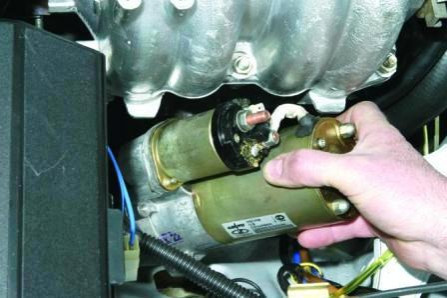 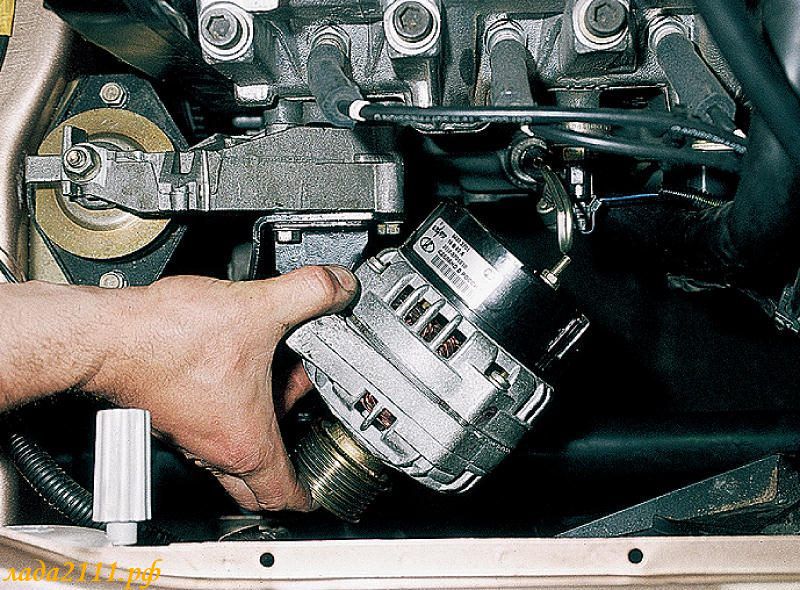 3. Встановлення агрегатів.3. Встановлення агрегатів.1. Встановлення стартера2. Встановлення генератора1. Встановлення стартера2. Встановлення генератораКлючі 10мм, на 13мм, викрутка, подовжувач, торцева головка  10ммКлючі 10мм, 17мм, 19мм, монтажна лопатка1. Встановити стартер2. Вставити провід верхнього контактного болта тягового реле, верніть гайку3. Встановіть роз'єм з виведення тягового реле стартера4. Вкрутіть два верхніх болта кріплення стартера5. Знизу автомобіля вверніть нижній болт кріплення стартера6. Встановіть теплоізоляційний щиток7. Знизу автомобіля використовуючи подовжувач  і торцеву головку, верніть болт кріплення щитка до кронштейну правої опори двигуна8. Вверніть дві гайки кріплення теплоізоляційного щитка9. Встановіть повітря забірник10. Вкрутіть верхню гайку кріплення повітря забірника11. Встановіть шланг з повітря забірника, та затяніть хамут12. Встановіть шланг повітря забірника у корпусі повітряного фільтра та затяніть хамут.1. Встановіть генератор2. Притримуючи генератор, вставити болт3. Встановіть шайби та вверніть гайку нижнього кріплення генератора4. Встановіть два дроти з виведення «30», провід  на штекер центрального виведення обмотки статора і провід  на виведення «67» щеткотримача5. Вверніть гайку кріплення проводів до висновку генератора6. Встановіть шайбу, вверніть гайку кріплення генератора7. Встановіть шківів генератора і колінчастого вала, встановіть та відреагувати натяг8. В підкапотному просторі затяніть кріплення генератора до натяжної планки9. Затянути гайки нижнього кріплення генератора, та встановіть брудозахисний щиток знизу автомобіля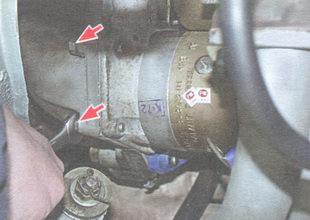 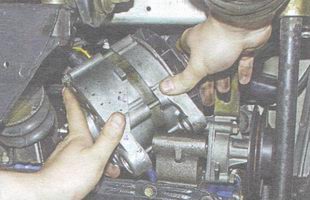 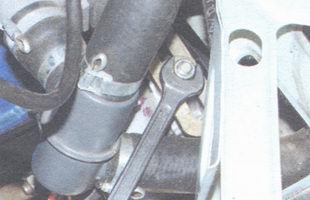 